Mr-Label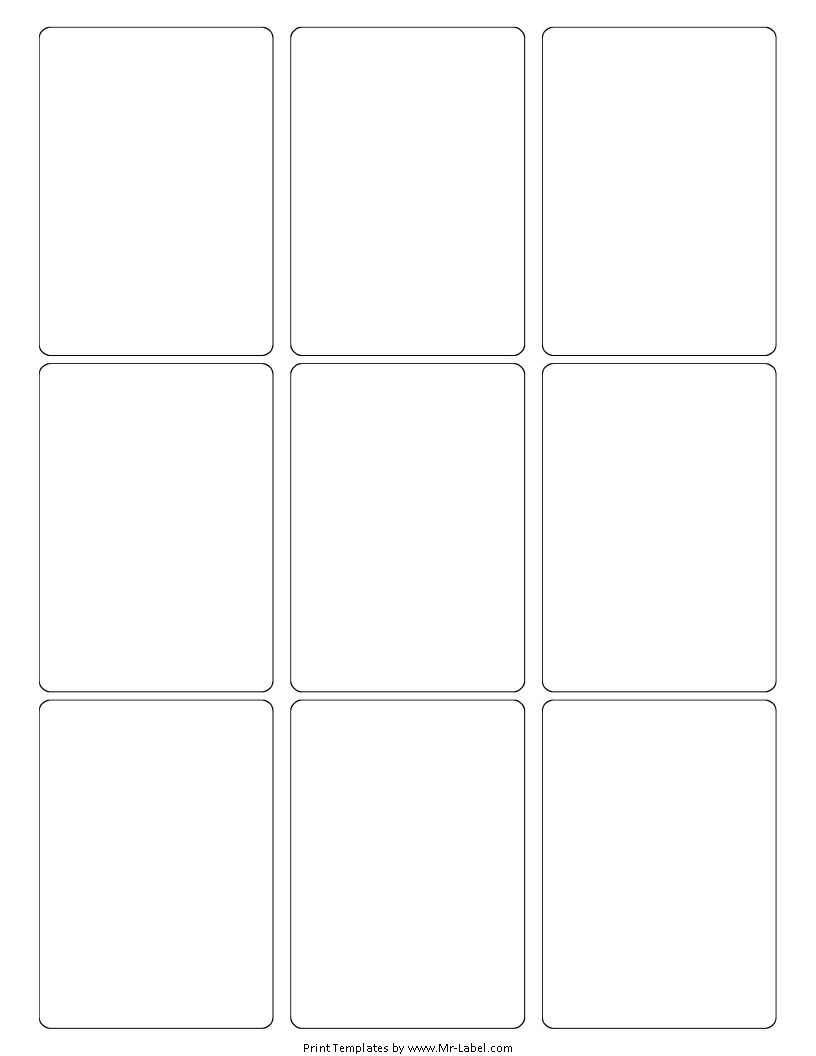 SEE BIG FROM SMALLMr-LabelSEE BIG FROM SMALLMr-LabelSEE BIG FROM SMALLMr-LabelSEE BIG FROM SMALLMr-LabelSEE BIG FROM SMALLMr-LabelSEE BIG FROM SMALLMr-LabelSEE BIG FROM SMALLMr-LabelSEE BIG FROM SMALLMr-LabelSEE BIG FROM SMALL